Tilford Meadow Nursery SchoolTilford Institute, Tilford Road, Tilford, Farnham, Surrey, GU10 2BUUpdated Contact DetailsUpdated Contact DetailsUpdated Contact DetailsUpdated Contact DetailsUpdated Contact DetailsUpdated Contact DetailsUpdated Contact DetailsUpdated Contact DetailsUpdated Contact DetailsUpdated Contact DetailsUpdated Contact DetailsChilds Name      Childs Name      Childs Name      Childs Name      Childs Name      Date of Birth      Date of Birth      Date of Birth      Date of Birth      Date of Birth      Date of Birth      New Address –      New Address –      New Address –      New Address –      New Address –      New Address –      New Address –      New Address –      New Address –      New Address –      New Address –      Carer 1 Name      Carer 1 Name      Carer 1 Name      Carer 1 Name      Home Phone Number      Home Phone Number      Home Phone Number      Home Phone Number      Home Phone Number      Home Phone Number      Home Phone Number      Mobile Number      Mobile Number      Mobile Number      Mobile Number      E mail address      E mail address      E mail address      E mail address      E mail address      E mail address      E mail address      Work Address      Work Address      Work Address      Work Address      Work  Phone Number      Work  Phone Number      Work  Phone Number      Work  Phone Number      Work  Phone Number      Work  Phone Number      Work  Phone Number      Carer 2 or Emergency Contact NameCarer 2 or Emergency Contact NameCarer 2 or Emergency Contact NameCarer 2 or Emergency Contact NameHome Phone NumberHome Phone NumberHome Phone NumberHome Phone NumberHome Phone NumberHome Phone NumberHome Phone NumberMobile Number      Mobile Number      Mobile Number      Mobile Number      E mail address      E mail address      E mail address      E mail address      E mail address      E mail address      E mail address      Work Address      Work Address      Work Address      Work Address      Work Phone Number      Work Phone Number      Work Phone Number      Work Phone Number      Work Phone Number      Work Phone Number      Work Phone Number      Updated Medical and Dietary RequirementsUpdated Medical and Dietary RequirementsUpdated Medical and Dietary RequirementsUpdated Medical and Dietary RequirementsUpdated Medical and Dietary RequirementsUpdated Medical and Dietary RequirementsUpdated Medical and Dietary RequirementsUpdated Medical and Dietary RequirementsUpdated Medical and Dietary RequirementsUpdated Medical and Dietary RequirementsUpdated Medical and Dietary RequirementsFood Intolerance/allergy      Food Intolerance/allergy      Food Intolerance/allergy      Food Intolerance/allergy      Food Intolerance/allergy      Food Intolerance/allergy      Food Intolerance/allergy      Food Intolerance/allergy      Food Intolerance/allergy      Food Intolerance/allergy      Food Intolerance/allergy      Symptoms and treatment       Symptoms and treatment       Symptoms and treatment       Symptoms and treatment       Symptoms and treatment       Symptoms and treatment       Symptoms and treatment       Symptoms and treatment       Symptoms and treatment       Symptoms and treatment       Symptoms and treatment       Food Notice/ Medical plan needed?Food Notice/ Medical plan needed?Yes    No     No     No Photograph  receivedPhotograph  receivedYes Yes No Plan in Place  -  Date      Plan in Place  -  Date      Plan in Place  -  Date      Plan in Place  -  Date      Plan in Place  -  Date      Plan in Place  -  Date      Plan in Place  -  Date      Plan in Place  -  Date      Plan in Place  -  Date      Plan in Place  -  Date      Plan in Place  -  Date      Medical condition /allergy      Medical condition /allergy      Medical condition /allergy      Medical condition /allergy      Medical condition /allergy      Medical condition /allergy      Medical condition /allergy      Medical condition /allergy      Medical condition /allergy      Medical condition /allergy      Medical condition /allergy      Symptoms and treatment       Symptoms and treatment       Symptoms and treatment       Symptoms and treatment       Symptoms and treatment       Symptoms and treatment       Symptoms and treatment       Symptoms and treatment       Symptoms and treatment       Symptoms and treatment       Symptoms and treatment       Medical Plan needed?Yes Yes NoNoNoPhotograph receivedYes Yes No No Symptoms and treatment      Symptoms and treatment      Symptoms and treatment      Symptoms and treatment      Symptoms and treatment      Symptoms and treatment      Symptoms and treatment      Symptoms and treatment      Symptoms and treatment      Symptoms and treatment      Symptoms and treatment      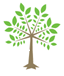 